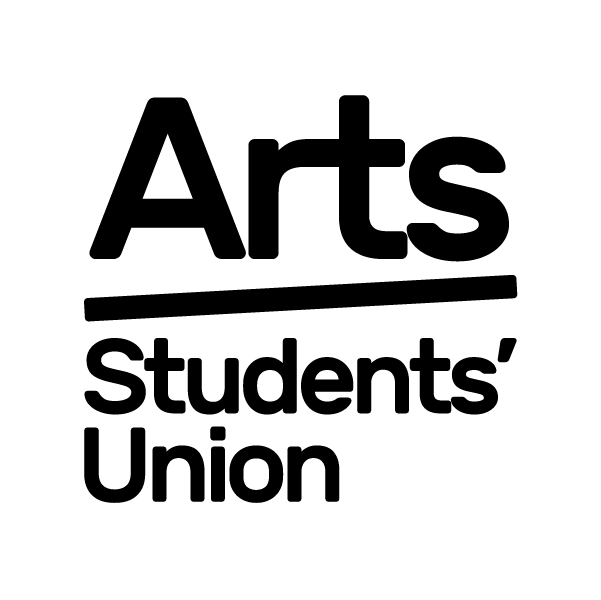 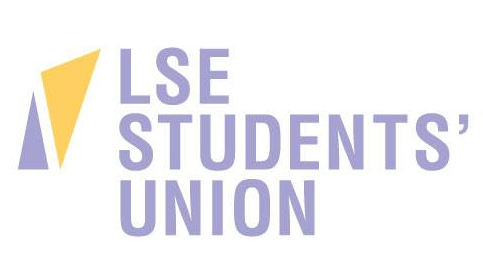 Equal Opportunities Monitoring and Contact FormLSESU and SUARTS want to meet the aims and commitments set out in its equality policy. We are proud of the work that we do to tackle discrimination and we work hard to support a diverse and inclusive workforce.  This includes adhering to the requirements of the Equality Act 2010, monitoring the diversity of our job applicants and building an accurate picture of the make-up of our workforce. We need your help and cooperation to enable us to do this, although filling in the Equal Opportunities Monitoring section of this form is voluntary and you can choose the “prefer not to say” option for any question.  The more information we have, the better our data and therefore our target setting will be. The information you provide will be stored confidentially and will only be accessible to the organisation’s Human Resources team.  This form will be separated from your application prior to shortlisting.By completing this form you will help us ensure that our recruitment process remains to be fair and free from bias.Your Details:Equal Opportunities MonitoringAgeCaring responsibilitiesDisabilityIf you answered yes, please specify your disability:Ethnic groupGenderGender identityMarried/ civil partnership Religion or beliefSexual OrientationOnce completed, please send this form, along with your application form to jobs@su.arts.ac.ukPost applying for:Where did you see this position advertised or how did you learn of this post?Title:Miss/Ms/Mrs/Mr/DrHome address:First name(s):Home address:Surname:Home address:Date of birth:Home address:Mobile number:Home address:Home number:Email address:Right to WorkRight to WorkAll successful applicants will be required to provide proof of their right to work in the UK. Further information on this can be found here: https://www.gov.uk/check-job-applicant-right-to-work  All successful applicants will be required to provide proof of their right to work in the UK. Further information on this can be found here: https://www.gov.uk/check-job-applicant-right-to-work  Do you have the existing right to work in the UK?YES / NODo you require a permit to work in the UK? [Is this needed?]YES / NOCriminal Convictions and CautionsCriminal Convictions and CautionsDo you have any unspent criminal convictions or cautions?YES / NOIf you answered yes and are subsequently invited to interview, you will be asked to provide details of your unspent criminal convictions and/ or cautions to the organisation’s Human Resources Manager.If you answered yes and are subsequently invited to interview, you will be asked to provide details of your unspent criminal convictions and/ or cautions to the organisation’s Human Resources Manager.Reasonable AdjustmentsReasonable AdjustmentsUnder the Equality Act 2010 a disability is a physical or mental impairment that has a substantial and long term adverse effect on your ability to carry out day to day activities.More information on this can be found here: https://www.gov.uk/definition-of-disability-under-equality-act-2010 or http://www.equalityhumanrights.com/your-rights/employment/work-place-adjustments ?Under the Equality Act 2010 a disability is a physical or mental impairment that has a substantial and long term adverse effect on your ability to carry out day to day activities.More information on this can be found here: https://www.gov.uk/definition-of-disability-under-equality-act-2010 or http://www.equalityhumanrights.com/your-rights/employment/work-place-adjustments ?Do you consider yourself to have a disability?YES / NO / Prefer not to sayDo you need us to make any reasonable adjustments in order for you to attend an interview, or take up employment with LSESU & SUARTS?YES / NODo you require the Human Resources Manager to contact you to discuss reasonable adjustments?YES / NONotice period of current job:What is your age?What is your age?Age:Prefer not to sayDo you have caring responsibilities? If yes, please tick all that applyDo you have caring responsibilities? If yes, please tick all that applyNonePrimary carer of a child/children (under 18)Primary carer of disabled child/children     Primary carer of disabled adult (18 and over) Primary carer of older person Secondary carer (another person carries out the main caring role)Prefer not to sayUnder the Equality Act 2010 a disability is a physical or mental impairment that has a substantial and long term adverse effect on your ability to carry out day to day activities.Do you consider yourself to have a disability?   Under the Equality Act 2010 a disability is a physical or mental impairment that has a substantial and long term adverse effect on your ability to carry out day to day activities.Do you consider yourself to have a disability?   YesNoPrefer not to sayWhat is your ethnic group?What is your ethnic group?ArabAsian or Asian British: BangladeshiAsian or Asian British: ChineseAsian or Asian British: IndianAsian or Asian British: PakistaniAsian or Asian British: OtherBlack or Black British: AfricanBlack or Black British: CaribbeanBlack or Black British: OtherMixed: White and AsianMixed: White and Black AfricanMixed: White and Black CaribbeanMixed: OtherWhite: BritishWhite: Gypsy or Irish TravellerWhite: IrishWhite: OtherOther, please specify:Prefer not to sayWhat is your gender?What is your gender?FemaleMaleOther, please specifyPrefer not to sayIs your gender identity the same as the gender you were assigned with at birth?Is your gender identity the same as the gender you were assigned with at birth?YesNoPrefer not to sayAre you married or in a civil partnership?Are you married or in a civil partnership?YesNoPrefer not to sayWhich of the below best describes your religion or belief (including lack thereof)?Which of the below best describes your religion or belief (including lack thereof)?BuddhistChristianHinduJewishMuslimSikhNo religion or belief (including Agnostic, Atheist, Humanist) Other, please specify:Prefer not to sayWhich of the below best describes your sexual orientation?Which of the below best describes your sexual orientation?BisexualGay manGay woman/ lesbianHeterosexual/ straightOther, please specify:Prefer not to sayDeclarationDeclarationI declare that the information given on this form, and on my application form, is true to the best of my knowledge.  I have not omitted any facts or information that might have a bearing on my application.I consent to my application data being processed in accordance with the principles of the Data Protection Act.I declare that the information given on this form, and on my application form, is true to the best of my knowledge.  I have not omitted any facts or information that might have a bearing on my application.I consent to my application data being processed in accordance with the principles of the Data Protection Act.Signed:  Dated:  